СИЛАБУС НАВЧАЛЬНОЇ ДИСЦИПЛІНИ «БУХГАЛТЕРСЬКИЙ ОБЛІК І АНАЛІЗ В БЮДЖЕТНИХ УСТАНОВАХ»Сторінка курсу в СДО НТУ «ДП»:https://do.nmu.org.ua/course/view.php?id=1058Консультації: за окремим розкладом, погодженим зі здобувачами вищої освітиОнлайн-консультації: Microsoft Teams – група «Бухгалтерський облік і аналіз в бюджетних установах»Інформація про викладачів: Анотація до курсуОбирайте Бухгалтерський облік і аналіз в бюджетних установах у якості вибіркової дисципліни для формування індивідуальної освітньої траєкторії. На заняттях вам буде запропоновано опанувати методику обліку і аналізу в організаціях, які належать не до приватного сектору бізнесу, а утримуються з бюджету України. Для таких організацій та установ дещо інші форми звітності, інший порядок та правила ведення обліку. Відповідно, аналіз для прийняття управлінських рішень буде здійснюватися також дещо по-іншому. Обирайте цю дисципліну і будемо разом розширювати можливості вашого працевлаштування у державному секторі економіки.Мета та завдання навчальної дисципліниМета–набуття теоретичних знань та практичних умінь щодо здійснення обліку та аналізу діяльності бюджетних установ, а також рівня комунікації, автономності та відповідальності, необхідних для виконання навчальних та професійних завдань у суспільстві.Завдання курсу:Ознайомитися з принципами фінансової діяльності бюджетних установ та їх місцем у економічній системі.Вивчити особливості обліку та звітності бюджетних установ.Вивчити особливості аналізу фінансових даних бюджетних установ для прийняття управлінських рішень.Навчитися обліку операцій у бюджетних установах.Навчитися формувати та аналізувати звітність бюджетних установ.Спілкуватися професійною мовою з професійних питань та доносити інформацію щодо обліку і аналізу в бюджетних установах до одногрупників, викладача під час спеціальних завдань та контрольних заходів.Навчитися управлінню власною навчальною діяльністю та часом, набути рівня автономності, особливо під час самостійного навчання.Напрацювати спроможність нести відповідальність за рішення (відповіді, стиль виконання завдань, оформлення тощо), прийняті під час виконання навчальних завдань.Напрацювати звичку формувати власні професійні судження з урахуванням соціальних та етичних аспектів.Результати навчання:Описувати бюджетну систему УкраїниКласифікувати кошториси бюджетної установиПояснювати основні методологічні засади бухгалтерського обліку в бюджетних установахОписувати призначення балансу та його побудовуВиділяти основні засади побудови обліку в бюджетних установахПояснювати принципи обліку бюджетного фінансуванняЗдійснювати облік розрахунків за податками і зборамиІдентифікувати, класифікувати та знати основи адміністрування податків та зборівСтруктура курсуКалендарний план курсу*за бажанням замість розв’язання тестів та задач студент може виконати завдання – написати два есе на тему: «Призначення балансу» та «Побудова балансу». Критерії оцінювання есе дивіться нижче.** за бажанням замість розв’язання тестів та задач студент може виконати завдання – написати два есе на тему: «Облік податків в Україні» та «Облік зборів в Україні». Критерії оцінювання есе дивіться нижче.Технічне обладнання та/абопрограмне забезпеченняНа лекційних заняттях обов’язково мати з собою ґаджети зі стільниковим інтернетом.Активований акаунт університетської пошти (student.i.p@nmu.one) на MicrosoftOffice365.Перевірений доступ з ПК чи мобільного ґаджету до за стосунків MicrosoftOffice:Teams, Moodle.Інстальований на ПК та мобільних ґаджетах пакет програм MicrosoftOffice (Word, Excel, PowerPoint).На лекційних та практичних заняттях необхідні калькулятори.Система оцінювання та вимоги6.1. Навчальні досягнення здобувачів вищої освіти за результатами вивчення курсу оцінюватимуться за шкалою, що наведена нижче:6.2. Здобувач вищої освіти може отримати підсумкову оцінку з дисципліни на підставі поточного оцінювання знань за умови, якщо набрана кількість балів з поточного тестування та самостійної роботи складатиме не менше 60 балів.Незалежно від результатів поточного контролю кожен студент має право виконувати підсумкову комплексну контрольну роботу за дисципліною, яка містить завдання, що охоплюють дисциплінарні результати навчання.Поточна успішність складається з успішності за два колоквіуми (кожний максимально оцінюється у 20 балів) та оцінок за роботу на семінарських/практичних заняттях (оцінюється 6 занять, участь у занятті максимально може принести здобувачу вищої освіти 60 балів). Отримані бали за колоквіуми та семінарські/практичні заняття додаються і є підсумковою оцінкою за вивчення навчальної дисципліни. Максимально за поточною успішністю здобувач вищої освіти може набрати 100 балів.6.3. Критерії оцінювання тестів та відкритих письмових та усних контрольних питань: 1 правильна відповідь тесту оцінюється у 1 бал.Відкрите питання – 1 правильна відповідь оцінюється в 5 балів, причому:5 балів – відповідність еталону, наведення прикладів, доповнення еталону інформацією з додаткової літератури з посиланням на неї, правильна мова викладення матеріалу.4 бали – відповідність еталону, правильна мова викладення матеріалу.3 бали – відповідність еталону, помилки в граматиці та/або орфографії, мовленні.2 бали – зміст відповіді має стосунок до предмету запитання, проте не відповідає еталону, містить суттєві граматичні, орфографічні, мовленнєві помилки, які ускладнюють розуміння відповіді або викривляють зміст повідомлення.1 бал – наявність відповіді, яка не відповідає еталону, та/або не має стосунку до предмету запитання, містить суттєві граматичні, орфографічні, мовленнєві помилки, які ускладнюють розуміння тексту або викривляють зміст повідомлення.6.4. Критерії оцінювання кейсів: У підсумку за розв’язання кейсу можна отримати максимально 10 балів, додавши такі складові:Ідентифіковано проблему обліку, аудиту, контролю, оподаткування – 1 бал;Описано проблему (пояснено її сутність, негативні наслідки) – 1 бал;Використано всі релевантні вихідні дані з аргументацією відбору даних – 1 бал;Коректно здійснено стандартні розрахунки, які випливають з даних кейсу – 1 бал;Коректно здійснено нестандартні розрахунки, які не випливають з даних кейсу, але можуть бути зроблені на основі додаткових даних відкритого доступу, з поясненням необхідності провести саме такі розрахунки у даному кейсі – 2 бали;Зроблено стандартний висновок та стандартне рішення проблеми кейсу – 1 бал;Зроблено оригінальний висновок з аргументацією та надано оригінальні пропозиції розв’язання проблеми кейсу – 3 бали;6.5. Критерії оцінювання розв’язання задач:5 балів: отримано правильну відповідь (згідно з еталоном), використано формули (алгоритми) з поясненням змісту окремих їх складових, зазначено одиниці виміру під час кожної дії.4 бали: отримано правильну відповідь з незначними неточностями згідно з еталоном, використано формули (алгоритми) з поясненням змісту окремих їх складових, зазначено одиниці виміру під час кожної дії.3 бали: отримано неправильну відповідь, проте використано формули (алгоритми) з поясненням змісту окремих їх складових, зазначено одиниці виміру під час кожної дії.2 бали: отримано неправильну відповідь, не використано формули (алгоритми) з поясненням змісту окремих їх складових, не зазначено одиниці виміру під час кожної дії.1 бал: наведено неправильну відповідь, до якої не надано жодних пояснень.6.6 Критерії оцінювання ділових ігор доводяться викладачем до відома студентів перед початком кожної ділової гри у вигляді правил та умов отримання оцінки. При цьому до уваги береться результат команди, злагодженість дій учасників, правильність виконання інструкцій, розподіл обов’язків між учасниками команди. В залежності від специфіки ділової гри зазначені умови можуть доповнюватися або змінюватися.6.7 Критерії оцінювання демонстрації та обговорення презентаційУ підсумку за демонстрацію та обговорення презентацій можна отримати максимально 15 балів, додавши такі складові:Презентація містить усі стандартні структурні елементи: титульний слайд; мету доповіді (поставленого завдання); проблему, про яку говорить автор, та розкриття її змісту; шляхи вирішення проблеми (відомі або авторські); висновки; фінальний слайд – 1 бал.Структурні елементи презентації за своїм змістом мають відношення до поставленої на розгляд теми – 1 бал; проблему, шляхи її вирішення та висновки сформульовані коректно – 2 бали.У змісті презентації використано матеріали з додаткової літератури з відповідними посиланнями – 2 бали.Використано корпоративний шаблон презентацій з корпоративною символікою – 1 бал.Доповідь відбулась грамотною мовою – 1 бал.Доповідь відбулась у формі розповіді замість читання – 1 бал.Доповідь містила приклади з реального життя, які ілюструють зміст презентації – 2 бали.Надано відповіді на поставлені питання – 2 бали.Задано питання до інших презентацій – 2 бали.6.8. Критерії оцінювання дебатів тадискусій:5 балів: активна участь у дебатах, дискусії (виступи, коментарі, активне слухання), володіння навчальним матеріалом, наведення аргументованих відповідей із посиланням на джерела.4 бали: активна участь у дебатах, дискусії (виступи, коментарі, активне слухання), володіння навчальним матеріалом з незначними помилками за сутністю обговорюваних питань.3 бали: активна участь у дискусії (виступи, коментарі, активне слухання) без достатнього володіння навчальним матеріалом, що має стосунок до теми обговорення.2 бали: залученість до дискусії викладачем, неуважність, відсутність достатніх знань про предмет обговорення.1 бал: залученість до дискусії викладачем, небажання брати участь в дискусії, відсутність достатніх знань про предмет обговорення.6.9. Критерії оцінювання есе (індивідуального письмового самостійного завдання невеликого обсягу – від 2 до 4 аркушів А4, виконаного у вільному стилі, що відображає власні погляди автора на проблему або питання):5 балів: наявність заголовку, вступу, однієї-двох тез та аргументів на їхню користь, логічного взаємозв’язку між тезою та аргументами, правильна мова викладення, наявність висновку, дотримання встановленого обсягу.4 бали: наявність заголовку, вступу, однієї-двох тез та аргументів на їхню користь, незначні помилки логічного характеру між наведеною тезою та аргументами, незначні помилки у мові викладення, наявність висновку, дотримання встановленого обсягу.3 бали: відсутність одного з обов’язкових структурних елементів есе (заголовку, вступу, однієї-двох тез та аргументів, висновку), наявність орфографічних та/або граматичних помилок або недотримання встановленого обсягу.2 бали: відсутність одного з обов’язкових структурних елементів есе (заголовку, вступу, однієї-двох тез та аргументів, висновку), відсутність переконливих аргументів на користь тези, значна кількість орфографічних та/або граматичних помилок та/або недотримання встановленого обсягу.1 бал: неструктурованість роботи, недотримання встановленого обсягу, велика кількість орфографічних та/або граматичних помилок, відсутність переконливих аргументів на користь тези.Політика курсу7.1. Політика щодо академічної доброчесності. Академічна доброчесність здобувачів вищої освіти є важливою умовою для опанування результатами навчання за дисципліною і отримання задовільної оцінки з поточного та підсумкового контролів. Академічна доброчесність базується на засудженні практик списування (виконання письмових робіт із залученням зовнішніх джерел інформації, крім дозволених для використання), плагіату (відтворення опублікованих текстів інших авторів без зазначення авторства), фабрикації (вигадування даних чи фактів) що можуть використовуватися в освітньому процесі. Політика щодо академічної доброчесності регламентується положенням «Положення про систему запобігання та виявлення плагіату у Національному технічному університеті «Дніпровська політехніка». http://www.nmu.org.ua/ua/content/activity/us_documents/System_of_prevention_and_detection_of_plagiarism.pdf. У разі порушення здобувачем вищої освіти академічної доброчесності (списування, плагіат, фабрикація), робота оцінюється незадовільно та має бути виконана повторно. При цьому викладач залишає за собою право змінити тему завдання.7.2.Комунікаційна політика.Здобувачі вищої освіти повинні мати активовану університетську пошту. Обов’язком здобувача вищої освіти є перевірка один раз на тиждень (щонеділі) поштової скриньки на Office365 та відвідування групидисципліни у MicrosoftTeams.Рекомендуємо створити профілі та підписатися на сторінки кафедри обліку і аудиту у Facebook, Instagram.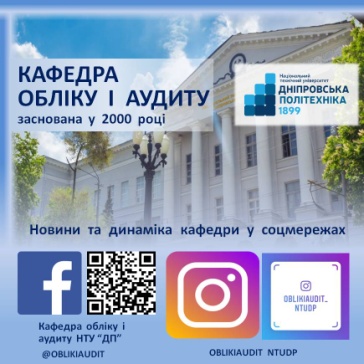 Протягом тижнів самостійної роботи обов’язком здобувача вищої освіти є робота у рамках дисципліни дистанційно у додатку MicrosoftMoodle (www.do.nmu.org.ua ).Усі письмові запитання до викладача стосовно дисципліни мають надсилатися на університетську електронну пошту або до групи в Teams.7.3. Політика щодо перескладання.Роботи, які здаються із порушенням термінів без поважних причин оцінюються на нижчу оцінку. Перескладання відбувається із дозволу деканату за наявності поважних причин (наприклад, лікарняний).7.4. Відвідування занять. Для здобувачів вищої освіти денної форми відвідування занять є обов’язковим. Поважними причинами для неявки на заняття є хвороба, участь в університетських заходах, відрядження, які необхідно підтверджувати документами у разі тривалої (два тижні) відсутності. Про відсутність на занятті та причини відсутності здобувач вищої освіти має повідомити викладача або особисто, або через старосту. Якщо здобувач вищої освіти захворів, ми рекомендуємо залишатися вдома і навчатися за допомогою дистанційної платформи. Здобувачу вищої освіти, чий стан здоров’я є незадовільним і може вплинути на здоров’я інших здобувачів вищої освіти, буде пропонуватися залишити заняття (така відсутність вважатиметься пропуском з причини хвороби). Оцінки неможливо отримати під час консультацій або інших додаткових годин спілкування з викладачем. За об’єктивних причин (наприклад, міжнародна мобільність) навчання може відбуватись дистанційно - в онлайн-формі, за погодженням з викладачем.7.5. Політика щодо оскарження оцінювання. Якщо здобувач вищої освіти не згоден з оцінюванням його знань він може оскаржити виставлену викладачем оцінку у встановленому порядку. 7.6. Бонуси.Здобувачі вищої освіти, які регулярно відвідували лекції (мають не більше двох пропусків без поважних причин) та мають написаний конспект лекцій отримують додатково 2 бали до результатів оцінювання до підсумкової оцінки.7.7. Участь в анкетуванні. Наприкінці вивчення курсу та перед початком сесії здобувачам вищої освітибуде запропоновано анонімно заповнити електронні анкети (Microsoft Forms Office 365), які буде розіслано на ваші університетські поштові скриньки. Заповнення анкет є важливою складовою вашої навчальної активності, що дозволить оцінити дієвість застосованих методів викладання та врахувати ваші пропозиції стосовно покращення змісту навчальної дисципліни. 8. Методи навчанняПід час лекцій та практичних занять будуть застосовані такі методи навчання:Пояснення. Тлумачення понять, явищ, принципів, термінів тощо, переважно під час викладання нового матеріалу.Діалог. За допомогою запитань викладач спонукатиме здобувачів вищої освіти до відтворення набутих знань, формування самостійних висновків і узагальнень на основі засвоєного матеріалу.Навчальна дискусія, дебати. Це обговорення важливого питання, обмін думками між здобувачами вищої освіти та/або викладачем, спрямовані не лише на засвоєння нових знань, а й на створення емоційно насиченої атмосфери, яка б сприяла глибокому проникненню в істину.Ілюстрування.Застосування презентацій, відео та іншого медіа-контенту для підкріплення матеріалу, який пояснюється, обговорюється або завдань, які виконуються.Демонстрування.Показ викладачем навчальних матеріалів у динаміці (використання фахових програм, формул, ситуацій тощо). Письмові та усні контрольні завдання. Самостійна концентрація та відтворення отриманих знань та навичок в умовах обмеженого часу та джерел інформації.Кейси. Пошук проблемної ситуації реальної діяльності підприємства, через яку спостерігається негативний ефект, та обґрунтування оригінального її рішення, спираючись на відомі факти або необхідність отримання додаткової інформації.Розв’язання задач. Алгоритмічний пошук рішення через застосування типових прийомів, який на відміну від рішення кейсів, не вимагає ідентифікації проблеми та оригінальних підходів до її розв’язання.Ділова гра. Імітація прийняття рішень керівних працівників або спеціалістів в різних виробничих ситуаціях, здійснювана за заданими правилами групою людей при наявності конфліктних ситуацій або інформаційної невизначеності.Демонстрація та обговорення презентацій.Наочний показ медіа-супроводу усного виступу з елементами дискусії.Для заохочення шерінгу ідеями та вільного мовлення в умовах навчання один в одного використовуються методи:Світове кафе. Обговорення різних питань у різних групах учасників. Фільм. Перегляд та обговоренняфільмів (фрагментів), які ілюструють навчальний матеріал.9. Ресурси і літератураБазова:1. Дідик А., Лемішовський В. Бюджетні установи: облік, оподаткування та звітність [навч. посібник] // Львів: Видавництво «Апріорі. – 2017.2. Артюх О. В., Максімова В. Ф., Черкашина Т. В. Облік у бюджетних установах:[навч. посіб.] // Одеса: ОНЕУ. – 2013Додаткова:Лень В. С., Нехай В. А. Політика бухгалтерського обліку в бюджетних установах: зміст та структура // Вісник Чернігівського державного технологічного університету. Серія: Економічні науки. – 2014. – №. 4. – С. 289-301.Ларікова Т. В. Сучасні інформаційні технології в обліковому механізмі бюджетних установ // Науковий вісник Міжнародного гуманітарного університету. Серія: Економіка і менеджмент. – 2016. – №. 19. – С. 139-142.Китайчук Т. Г., Гудзенко Н. М. Актуальні питання облікової політики бюджетної установи в умовах дії Національних стандартів бухгалтерського обліку в державному секторі // Економіка. Фінанси. Менеджмент: актуальні питання науки і практики. – 2018. – №. 4. – С. 104-117.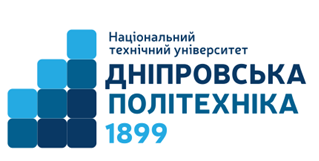 Ступінь освітиБакалаврОсвітня програма«Облік і аудит»Тривалість викладання7,8 чвертіЗаняття:3 години на тижденьЛекції2 години на тижденьПрактичні1 година на тижденьМова викладанняукраїнська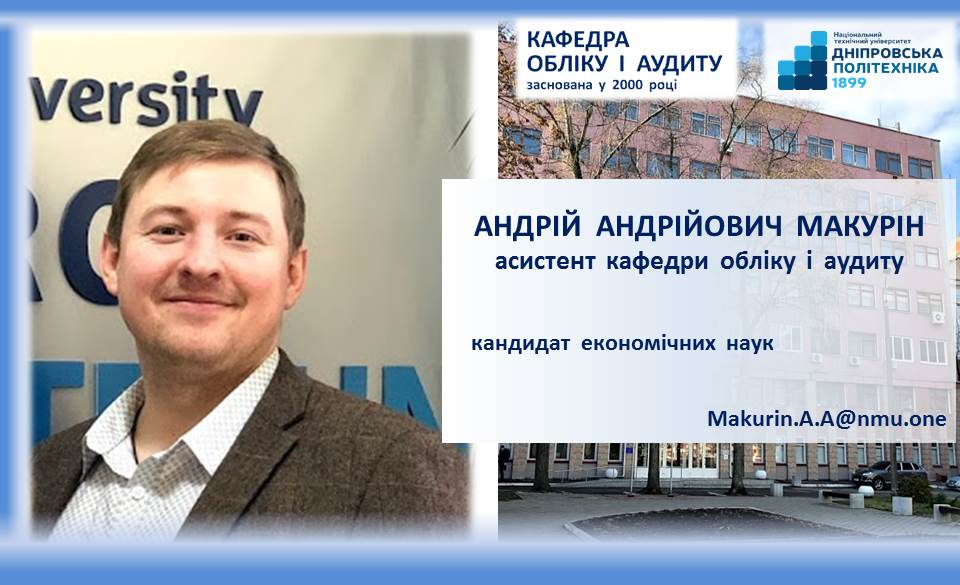 Макурін Андрій Андрійович, (лекції та практичні)доцент кафедри, доцент, кандидат економічних наукПерсональна сторінка:http://oa.nmu.org.ua/ua/vikladachi/page4.phpE-mail:Makurin.A.A@nmu.oneТижніТематика занятьВид занятьРесурсиОцінка1Вступ до курсу.Політика курсу.Вимоги.Навчальні матеріали.Екзаменаційні білети.Академічна доброчесність.Бюджетна система УкраїниЛекціяСилабус.Екзаменаційні білети.Навчальна література.1, 23-40–2Бюджетна система УкраїниЛекція1, 23-402Обговорення продемонстрованих презентаційПрактикаПідготовка презентації103Поняття кошторисів бюджетної установиЛекція1, 43 - 994Поняття кошторисів бюджетної установиЛекція1, 43 – 992, 28 - 394Наукова дискусіяПрактикаДемонстрація фільму, тести та практичні завдання105Основні методологічні засади бухгалтерського обліку в бюджетних установахЛекція1, 104-1106Основні методологічні засади бухгалтерського обліку в бюджетних установахЛекція1, 104-1106Вирішення практичних завданьПрактикаТести, відкриті запитання7Призначення балансу та його побудоваЛекція1, 112 – 1488Призначення балансу та його побудоваЛекція2, 48 - 598Вирішення практичних завданьПрактикаТести, розв’язання задач10*9Контрольна роботаЛекціяТести і відкриті запитання209Підведення підсумків за чвертьПрактикаІнтерактивний діалог10Основні засади побудови обліку в бюджетних установахЛекція1, 188 - 223-10Вирішення практичних завданьПрактикаТести, розв’язання задач1011Основні засади побудови обліку в бюджетних установахЛекція1, 188 - 223-12Облік бюджетного фінансуванняЛекція1, 443 - 460-12Світове кафеПрактикаРобота в малих групах-13Облік бюджетного фінансуванняЛекція1, 443 - 460-14Облік розрахунків за податками і зборамиЛекція1, 819 - 822-14Вирішення завданьПрактикаТести, розв’язання задач10**15Адміністрування податків та зборівЛекція1, 939 - 956-16Адміністрування податків та зборівЛекція2, 246 – 25,Відкриті питання, тести2016Світове кафе, розв’язання кейсівПрактикаРобота в малих групах, обговорення1017Підсумковий контроль, якщо поточний контроль менше 60 балів або за бажанням студента підвищити свою оцінкуЕкзаменаційний білет-Підведення підсумків роботи за семестр, оголошення оцінокПрактикаІнтерактивний діалог–Рейтингова шкалаІнституційна шкала90 – 100відмінно  75-89добре 60-74задовільно 0-59незадовільноПідсумкове оцінювання (якщо здобувач вищої освіти набрав менше 60 балів та/або прагне поліпшити оцінку)Підсумковий контроль за дисципліною відбувається письмовошляхом надання відповідей на питання у формі тестів, відкритих питань, задач та кейсів.Кількість балів за кожне питання наведена у екзаменаційних білетах.Відповіді на питання оцінюються шляхом співставлення з еталонними відповідями. Максимальна кількість балів за підсумкову контрольну роботу: 100Практичні заняттяПодані у п.4 завдання практичних занятьмаксимально оцінюються у 60 балів (6 занять×10 балів/заняття).КолоквіумиОхоплюють матеріали лекцій та практичних занять. Відбуваються письмово шляхом надання відповідей на питання у формі тестів, відкритих питань, задач та кейсів.Кількість балів за кожне питання наведена у екзаменаційних білетах. Відповіді на питання оцінюються шляхом співставлення з еталонними відповідями. Максимально оцінюються у 40 балів (2 колоквіуми×20 балів/колоквіум).